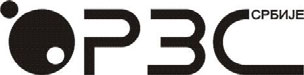 РЕПУБЛИКА СРБИЈА Републички завод за статистикуОбразац ПТТ/Т-11Закон о званичној статистици „Службени гласник РС“, број 104/09.Шифра истраживања: 013120КВАРТАЛНО ИСТРАЖИВАЊЕ О ПРОМЕТУ ПОШТАНСКИХ УСЛУГАЗа ______ квартал 2020. годинеОбавеза давања података темељи се на члану 26. а казнене одредбе за одбијање давања података или давање непотпуних и нетачних података на члану 52. Закона о званичној статистици („Сл. гласник РС“, бр. 104/2009).Подаци ће бити коришћени искључиво у статистичке сврхе и неће бити објављивани као појединачни. Сви подаци имају карактер пословне тајне.Табела 1. Поштанске услуге, у хиљадама комадаТабела 2. Новчано пословање, у хиљадама комадаТабела 3. Телеграми, у хиљадама комадаУПУТСТВО ЗА САСТАВЉАЊЕ ИЗВЕШТАЈАСви подаци из извештаја се попуњавају из апликације статистике пословних субјеката који се баве поштанским саобраћајем.Запослени су сви радници који раде у пословном субјекту за поштанске услуге, укључујући и власнике који у њему раде, партнере који обављају сталну делатност у пословном субјекту, као и особе које раде ван пословног субјекта, али су радним уговором везане за исто и директно примају накнаду од пословног субјекта, без обзира да ли раде пуно или краће време од пуног радног времена. Ученици школа који обављају праксу у пословном субјекту не обухватају се у категорију запослених особа.Напомена:Датум  ________________ 2020. годинеШтампано у Републичком заводу за статистикуwww.stat.gov.rsПОДАЦИ ЗА ЈЕДИНИЦУ ЗА КОЈУ СЕ ПОДНОСИ ИЗВЕШТАЈПОДАЦИ ЗА ЈЕДИНИЦУ ЗА КОЈУ СЕ ПОДНОСИ ИЗВЕШТАЈПОДАЦИ ЗА ЈЕДИНИЦУ ЗА КОЈУ СЕ ПОДНОСИ ИЗВЕШТАЈПОДАЦИ ЗА ЈЕДИНИЦУ ЗА КОЈУ СЕ ПОДНОСИ ИЗВЕШТАЈПОДАЦИ ЗА ЈЕДИНИЦУ ЗА КОЈУ СЕ ПОДНОСИ ИЗВЕШТАЈПОДАЦИ ЗА ЈЕДИНИЦУ ЗА КОЈУ СЕ ПОДНОСИ ИЗВЕШТАЈПОДАЦИ ЗА ЈЕДИНИЦУ ЗА КОЈУ СЕ ПОДНОСИ ИЗВЕШТАЈПОДАЦИ ЗА ЈЕДИНИЦУ ЗА КОЈУ СЕ ПОДНОСИ ИЗВЕШТАЈПОДАЦИ ЗА ЈЕДИНИЦУ ЗА КОЈУ СЕ ПОДНОСИ ИЗВЕШТАЈПОДАЦИ ЗА ЈЕДИНИЦУ ЗА КОЈУ СЕ ПОДНОСИ ИЗВЕШТАЈПОДАЦИ ЗА ЈЕДИНИЦУ ЗА КОЈУ СЕ ПОДНОСИ ИЗВЕШТАЈПОДАЦИ ЗА ЈЕДИНИЦУ ЗА КОЈУ СЕ ПОДНОСИ ИЗВЕШТАЈПОДАЦИ ЗА ЈЕДИНИЦУ ЗА КОЈУ СЕ ПОДНОСИ ИЗВЕШТАЈПОДАЦИ ЗА ЈЕДИНИЦУ ЗА КОЈУ СЕ ПОДНОСИ ИЗВЕШТАЈа)Назив (фирма)Назив (фирма)Назив (фирма)Назив (фирма)(Пословна, обрачунска, радна и друга јединица уписује назив фирме у чијем је саставу и свој назив)(Пословна, обрачунска, радна и друга јединица уписује назив фирме у чијем је саставу и свој назив)(Пословна, обрачунска, радна и друга јединица уписује назив фирме у чијем је саставу и свој назив)(Пословна, обрачунска, радна и друга јединица уписује назив фирме у чијем је саставу и свој назив)(Пословна, обрачунска, радна и друга јединица уписује назив фирме у чијем је саставу и свој назив)(Пословна, обрачунска, радна и друга јединица уписује назив фирме у чијем је саставу и свој назив)(Пословна, обрачунска, радна и друга јединица уписује назив фирме у чијем је саставу и свој назив)(Пословна, обрачунска, радна и друга јединица уписује назив фирме у чијем је саставу и свој назив)(Пословна, обрачунска, радна и друга јединица уписује назив фирме у чијем је саставу и свој назив)(Пословна, обрачунска, радна и друга јединица уписује назив фирме у чијем је саставу и свој назив)(Пословна, обрачунска, радна и друга јединица уписује назив фирме у чијем је саставу и свој назив)(Пословна, обрачунска, радна и друга јединица уписује назив фирме у чијем је саставу и свој назив)(Пословна, обрачунска, радна и друга јединица уписује назив фирме у чијем је саставу и свој назив)б)Матични број јединственог регистраМатични број јединственог регистраМатични број јединственог регистраМатични број јединственог регистраМатични број јединственог регистраМатични број јединственог регистраМатични број јединственог регистраРедни број јединице у саставуРедни број јединице у саставуРедни број јединице у саставуРедни број јединице у саставуРедни број јединице у саставуРедни број јединице у саставув)ОпштинаОпштинаМестоМестоМестоУлица и бројУлица и бројУлица и бројТелефонТелефонг)Делатност (група)Делатност (група)Делатност (група)Делатност (група)Делатност (група)КварталКварталКварталКварталКварталРегионРегионРегионРегионРегионПрви месец у кварталуДруги месец у кварталуТрећи месец у кварталуУкупно у кварталу (б+в+г)Од почетка године до краја извештајног кварталааабвгдђ1.Писмоносне услуге (2+3+4)2.Унутрашњи промет - отпремљене3.Међународни промет – отпремљене4.Међународни промет – приспеле5.Пакетске услуге (6+7+8)6.Унутрашњи промет – отпремљене7.Међународни промет – отпремљене8.Међународни промет – приспеле9.Поштанско - упутничке услуге10.Експрес пошиљке (11+12+13)11.Унутрашњи промет – отпремљене12.Међународни промет – отпремљене13.Међународни промет – приспелеПрви месец у кварталуДруги месец у кварталуТрећи месец у кварталуУкупно у кварталу (б+в+г)Од почетка године до краја извештајног кварталааабвгдђ1.Новчано пословање - укупно (2+3)2.Уплате3.ИсплатеПрви месец у кварталуДруги месец у кварталуТрећи месец у кварталуУкупно у кварталу (б+в+г)Од почетка године до краја извештајног кварталааабвгдђ1.Телеграми - укупно (2+3)2.Унутрашњи промет - отпремљени3.Међународни промет - отпремљениПрви месец у кварталуДруги месец у кварталуТрећи месец у кварталуаабвг1.ЗапослениОбразац попунио:Образац попунио:Руководилац:Руководилац:(име и презиме)(име и презиме)(име и презиме)(име и презиме)Контакт телефон:/e-mail:e-mail:(обавезно унети и позивни број)(обавезно унети и позивни број)(обавезно унети и позивни број)(обавезно унети и позивни број)(обавезно унети и позивни број)(обавезно унети и позивни број)(обавезно унети и позивни број)(обавезно унети и позивни број)(обавезно унети и позивни број)(обавезно унети и позивни број)(обавезно унети и позивни број)(обавезно унети и позивни број)